"Мугенская средняя общеобразовательная школа" - 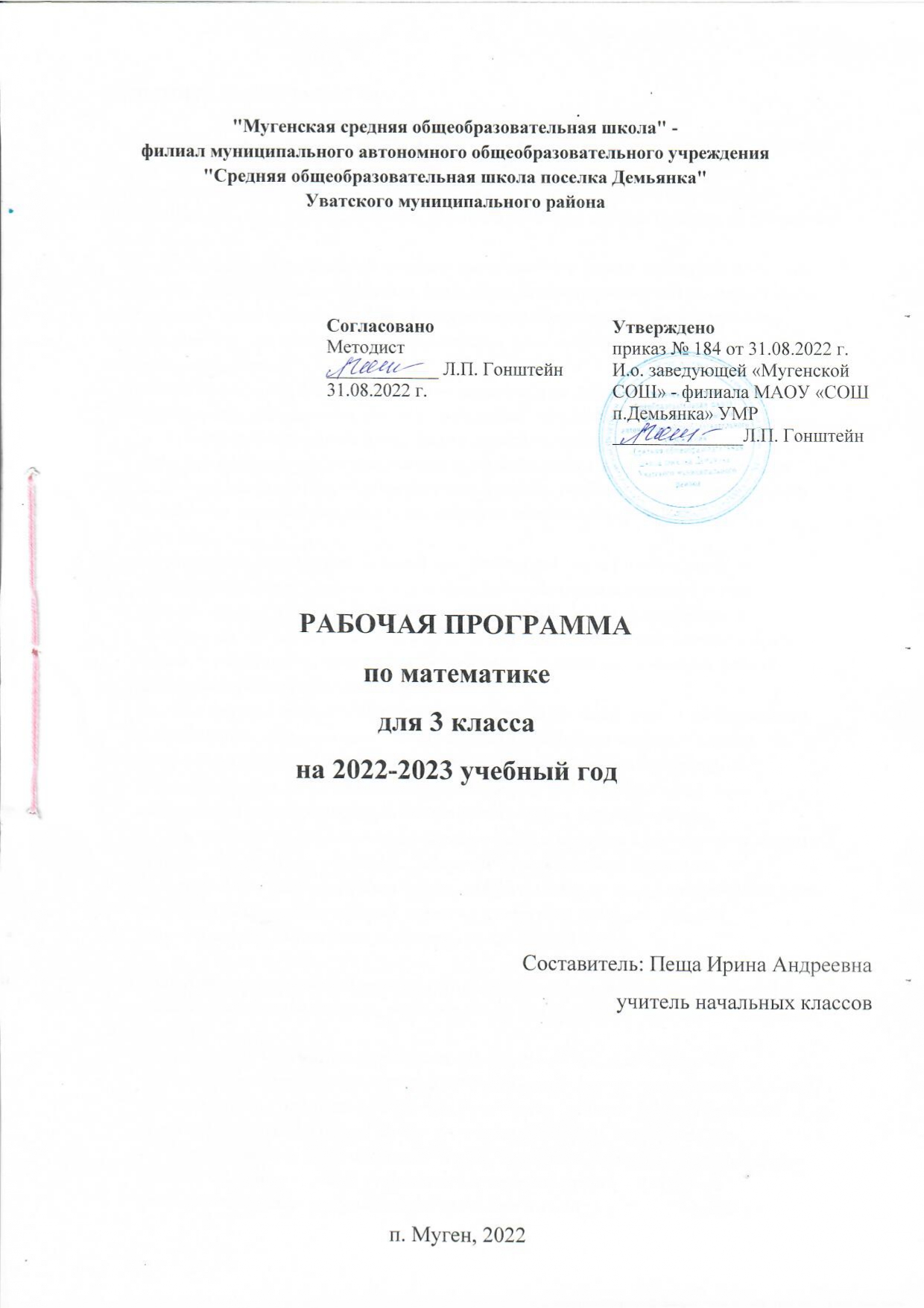 филиал муниципального автономного общеобразовательного учреждения "Средняя общеобразовательная школа поселка Демьянка" Уватского муниципального районаРАБОЧАЯ ПРОГРАММАпо математикедля 3 класса на 2022-2023 учебный годСоставитель: Пеща Ирина Андреевнаучитель начальных классовп. Муген, 2022ПОЯСНИТЕЛЬНАЯ ЗАПИСКА Рабочая программа по предмету «Математика» для обучающихся 3 класса составлена на основе Требований к результатам освоения основной образовательной программы начального общего образования, представленных в Федеральном государственном образовательном стандарте начального общего образования, а также Примерной программы воспитания.В начальной школе изучение математики имеет особое значение в развитии младшего школьника. Приобретённые им знания, опыт выполнения предметных и универсальных действий на математическом материале, первоначальное овладение математическим языком станут фундаментом обучения в основном звене школы, а также будут востребованы в жизни.Изучение математики в начальной школе направлено на достижение следующих образовательных, развивающих целей, а также целей воспитания:Освоение начальных математических знаний — понимание значения величин и способов их измерения; использование арифметических способов для разрешения сюжетных ситуаций; формирование умения решать учебные и практические задачи средствами математики; работа с алгоритмами выполнения арифметических действий.Формирование функциональной математической грамотности младшего школьника, которая характеризуется наличием у него опыта решения учебно-познавательных и учебно-практических задач, построенных на понимании и применении математических отношений («часть- целое»,«больше-меньше», «равно-неравно», «порядок»), смысла арифметических действий, зависимостей (работа, движение, продолжительность события).Обеспечение математического развития младшего школьника — формирование способности к интеллектуальной деятельности, пространственного воображения, математической речи; умение строить рассуждения, выбирать аргументацию, различать верные (истинные) и неверные (ложные) утверждения, вести поиск информации (примеров, оснований для упорядочения, вариантов и др.).Становление учебно-познавательных мотивов и интереса к изучению математики и умственному труду; важнейших качеств интеллектуальной деятельности: теоретического и пространственного мышления, воображения, математической речи, ориентировки в математических терминах и понятиях; прочных навыков использования математических знаний в повседневной жизни.В основе конструирования содержания и отбора планируемых результатов лежат следующие  ценности математики, коррелирующие со становлением личности младшего школьника:понимание математических отношений выступает средством познания закономерностей существования окружающего мира, фактов, процессов и явлений, происходящих в природе и в обществе (хронология событий, протяжённость по времени, образование целого из частей, изменение формы, размера и т.д.);математические представления о числах, величинах, геометрических фигурах являются условием целостного восприятия творений природы и человека (памятники архитектуры, сокровища искусства и культуры, объекты природы);владение математическим языком, элементами алгоритмического мышления позволяет ученику совершенствовать коммуникативную деятельность (аргументировать свою точку зрения, строить логические цепочки рассуждений; опровергать или подтверждать истинность предположения).Младшие школьники проявляют интерес к математической сущности предметов и явлений окружающей жизни — возможности их измерить, определить величину, форму, выявить зависимости и закономерности их расположения во времени и в пространстве. Осознанию младшим школьником многих математических явлений помогает его тяга к моделированию, что облегчает освоение общего способа решения учебной задачи, а также работу с разными средствами информации, в том числе и графическими (таблица, диаграмма, схема).В начальной школе математические знания и умения применяются школьником при изучении других учебных предметов (количественные и пространственные характеристики, оценки, расчёты и прикидка, использование графических форм представления информации). Приобретённые учеником умения строить алгоритмы, выбирать рациональные способы устных и письменных арифметических вычислений, приёмы проверки правильности выполнения действий, а также различение, называние, изображение геометрических фигур, нахождение геометрических величин (длина, периметр, площадь) становятся показателями сформированной функциональной грамотности младшего школьника и предпосылкой успешного дальнейшего обучения в основном звене школы.На изучение математики в 3 классе отводится 4 часа в неделю, всего 136 часов.СОДЕРЖАНИЕ УЧЕБНОГО ПРЕДМЕТАОсновное содержание обучения в программе представлено разделами: «Числа и величины», «Арифметические действия», «Текстовые задачи», «Пространственные отношения и геометрические фигуры», «Математическая информация».Числа и величиныЧисла в пределах 1000: чтение, запись, сравнение, представление в виде суммы разрядных слагаемых. Равенства и неравенства: чтение, составление. Увеличение/уменьшение числа в несколько раз. Кратное сравнение чисел.Масса (единица массы — грамм); соотношение между килограммом и граммом; отношение «тяжелее/легче на/в».Стоимость (единицы — рубль, копейка); установление отношения «дороже/дешевле на/в». Соотношение «цена, количество, стоимость» в практической ситуации.Время (единица времени — секунда); установление отношения «быстрее/медленнее на/в». Соотношение «начало, окончание, продолжительность события» в практической ситуации.Длина (единица длины — миллиметр, километр); соотношение между величинами в пределах тысячи.Площадь (единицы площади — квадратный метр, квадратный сантиметр, квадратный дециметр, квадратный метр).Арифметические действияУстные вычисления, сводимые к действиям в пределах 100 (табличное и внетабличное умножение, деление, действия с круглыми числами).Письменное сложение, вычитание чисел в пределах 1000. Действия с числами 0 и 1.Письменное умножение в столбик, письменное деление уголком. Письменное умножение, деление на однозначное число в пределах 100. Проверка результата вычисления (прикидка или оценка результата, обратное действие, применение алгоритма, использование калькулятора).Переместительное, сочетательное свойства сложения, умножения при вычислениях. Нахождение неизвестного компонента арифметического действия.Порядок действий в числовом выражении, значение числового выражения, содержащего несколько действий (со скобками/без скобок), с вычислениями в пределах 1000.Однородные величины: сложение и вычитание.Текстовые задачиРабота с текстовой задачей: анализ данных и отношений, представление на модели, планирование хода решения задачи, решение арифметическим способом. Задачи на понимание смысла арифметических действий (в том числе деления с остатком), отношений (больше/меньше на/в), зависимостей (купля продажа, расчёт времени, количества), на сравнение (разностное, кратное). Запись решения задачи по действиям и с помощью числового выражения. Проверка решения и оценка полученного результата.Доля величины: половина, треть, четверть, пятая, десятая часть в практической ситуации; сравнение долей одной величины. Задачи на нахождение доли величины.Пространственные отношения и геометрические фигурыКонструирование геометрических фигур (разбиение фигуры на части, составление фигуры из частей).Периметр многоугольника: измерение, вычисление, запись равенства.Измерение площади, запись результата измерения в квадратных сантиметрах. Вычисление площади прямоугольника (квадрата) с заданными сторонами, запись равенства. Изображение на клетчатой бумаге прямоугольника с заданным значением площади. Сравнение площадей фигур с помощью наложения.Математическая информацияКлассификация объектов по двум признакам.Верные (истинные) и неверные (ложные) утверждения: конструирование, проверка. Логические рассуждения со связками «если …, то …», «поэтому», «значит».Извлечение и использование для выполнения заданий информации, представленной в таблицах с данными о реальных процессах и явлениях окружающего мира (например, расписание уроков, движения автобусов, поездов); внесение данных в таблицу; дополнение чертежа данными.Формализованное описание последовательности действий (инструкция, план, схема, алгоритм). Столбчатая диаграмма: чтение, использование данных для решения учебных и практических задач.Алгоритмы изучения материала, выполнения обучающих и тестовых заданий на доступных электронных средствах обучения (интерактивной доске, компьютере, других устройствах).УНИВЕРСАЛЬНЫЕ УЧЕБНЫЕ ДЕЙСТВИЯУниверсальные познавательные учебные действия:сравнивать математические объекты (числа, величины, геометрические фигуры);выбирать приём вычисления, выполнения действия; конструировать геометрические фигуры;классифицировать объекты (числа, величины, геометрические фигуры, текстовые задачи в одно действие) по выбранному признаку;прикидывать размеры фигуры, её элементов; понимать смысл зависимостей и математических отношений, описанных в задаче;различать и использовать разные приёмы и алгоритмы вычисления;выбирать метод решения (моделирование ситуации, перебор вариантов, использование алгоритма);соотносить начало, окончание, продолжительность события в практической ситуации; составлять ряд чисел (величин, геометрических фигур) по самостоятельно выбранному правилу; моделировать предложенную практическую ситуацию;устанавливать последовательность событий, действий сюжета текстовой задачи.Работа с информацией:читать информацию, представленную в разных формах;извлекать и интерпретировать числовые данные, представленные в таблице, на диаграмме;заполнять таблицы сложения и умножения, дополнять данными чертеж; устанавливать соответствие между различными записями решения задачи;использовать дополнительную литературу (справочники, словари) для установления и проверки значения математического термина (понятия).Универсальные коммуникативные учебные действия:использовать математическую терминологию для описания отношений и зависимостей;строить речевые высказывания для решения задач; составлять текстовую задачу;объяснять на примерах отношения «больше/меньше на … », «больше/меньше в … », «равно»; использовать математическую символику для составления числовых выражений;выбирать, осуществлять переход от одних единиц измерения величины к другим в соответствии с практической ситуацией;участвовать в обсуждении ошибок в ходе и результате выполнения вычисления.Универсальные регулятивные учебные действия:проверять ход и результат выполнения действия;вести поиск ошибок, характеризовать их и исправлять;формулировать ответ (вывод), подтверждать его объяснением, расчётами;выбирать и использовать различные приёмы прикидки и проверки правильности вычисления;проверять полноту и правильность заполнения таблиц сложения, умножения..Совместная деятельность:при работе в группе или в паре выполнять предложенные задания (находить разные решения; определять с помощью цифровых и аналоговых приборов, измерительных инструментов длину, массу, время);договариваться о распределении обязанностей в совместном труде, выполнять роли руководителя, подчинённого, сдержанно принимать замечания к своей работе;выполнять совместно прикидку и оценку результата выполнения общей работы.ПЛАНИРУЕМЫЕ ОБРАЗОВАТЕЛЬНЫЕ РЕЗУЛЬТАТЫИзучение математики в 3 классе направлено на достижение обучающимися личностных, метапредметных и предметных результатов освоения учебного предмета.ЛИЧНОСТНЫЕ РЕЗУЛЬТАТЫ.В результате изучения предмета «Математика» у обучающегося будут сформированы следующие личностные результаты:осознавать необходимость изучения математики для адаптации к жизненным ситуациям, для развития общей культуры человека;развития способности мыслить, рассуждать, выдвигать предположения и доказывать или опровергать их;применять правила совместной деятельности со сверстниками, проявлять способность договариваться, лидировать, следовать указаниям, осознавать личную ответственность и объективно оценивать свой вклад в общий результат;осваивать навыки организации безопасного поведения в информационной среде;применять математику для решения практических задач в повседневной жизни, в том числе при оказании помощи одноклассникам, детям младшего возраста, взрослым и пожилым людям;работать в ситуациях, расширяющих опыт применения математических отношений в реальной жизни, повышающих интерес к интеллектуальному труду и уверенность своих силах при решении поставленных задач, умение преодолевать трудности;оценивать практические и учебные ситуации с точки зрения возможности применения математики для рационального и эффективного решения учебных и жизненных проблем;оценивать свои успехи в изучении математики, намечать пути устранения трудностей;стремиться углублять свои математические знания и умения; пользоваться разнообразными информационными средства ми для решения предложенных и самостоятельно выбранных учебных проблем, задач.МЕТАПРЕДМЕТНЫЕ РЕЗУЛЬТАТЫК концу обучения у обучающегося формируются следующие универсальные учебные действия.Универсальные познавательные учебные действия:Базовые логические действия:устанавливать связи и зависимости между математическими объектами (часть-целое; причина-следствие; протяжённость);применять базовые логические универсальные действия: сравнение, анализ, классификация (группировка), обобщение;приобретать практические графические и измерительные навыки для успешного решения учебных и житейских задач;представлять текстовую задачу, её решение в виде модели, схемы, арифметической записи, текста в соответствии с предложенной учебной проблемой.Базовые исследовательские действия:проявлять способность ориентироваться в учебном материале разных разделов курсапроявлять способность ориентироваться в учебном материале разных разделов курса математики;понимать и адекватно использовать математическую терминологию: различать, характеризовать, использовать для решения учебных и практических задач;применять изученные методы познания (измерение, моделирование, перебор вариантов)Работа с информацией:находить и использовать для решения учебных задач текстовую, графическую информацию в разных источниках информационной среды;читать, интерпретировать графически представленную информацию (схему, таблицу, диаграмму, другую модель);представлять информацию в заданной форме (дополнять таблицу, текст), формулировать утверждение по образцу, в соответствии с требованиями учебной задачи;принимать правила, безопасно использовать предлагаемые электронные средства и источники информации.Универсальные коммуникативные учебные действия:конструировать утверждения, проверять их истинность; строить логическое рассуждение;использовать текст задания для объяснения способа и хода решения математической задачи;формулировать ответ;комментировать процесс вычисления, построения, решения; объяснять полученный ответ с использованием изученной терминологии;в процессе диалогов по обсуждению изученного материала — задавать вопросы, высказывать суждения, оценивать выступления участников, приводить доказательства своей правоты, проявлять этику общения;создавать в соответствии с учебной задачей тексты разного вида - описание (например, геометрической фигуры), рассуждение (к примеру, при решении задачи), инструкция (например, измерение длины отрезка);ориентироваться в алгоритмах: воспроизводить, дополнять, исправлять деформированные;составлять по аналогии;самостоятельно составлять тексты заданий, аналогичные типовым изученным.Универсальные регулятивные учебные действия:Самоорганизация:планировать этапы предстоящей работы, определять последовательность учебных действий;выполнять правила безопасного использования электронных средств, предлагаемых в процессе обучения.Самоконтроль:осуществлять контроль процесса и результата своей деятельности, объективно оценивать их;выбирать и при необходимости корректировать способы действий;находить ошибки в своей работе, устанавливать их причины, вести поиск путей преодоления ошибок.Самооценка:предвидеть возможность возникновения трудностей и ошибок, предусматривать способы их предупреждения (формулирование вопросов, обращение к учебнику, дополнительным средствам обучения, в том числе электронным);оценивать рациональность своих действий, давать им качественную характеристику.Совместная деятельность:участвовать в совместной деятельности: распределять работу между членами группы (например, в случае решения задач, требующих перебора большого количества вариантов, приведения примеров и контрпримеров);согласовывать мнения в ходе поиска доказательств, выбора рационального способа, анализа информации;осуществлять совместный контроль и оценку выполняемых действий, предвидеть возможность возникновения ошибок и трудностей, предусматривать пути их предупреждения.ПРЕДМЕТНЫЕ РЕЗУЛЬТАТЫК концу обучения во 3 классе обучающийся научится:читать, записывать, сравнивать, упорядочивать числа в пределах 1000;находить число большее/меньшее данного числа на заданное число, в заданное число раз (в пределах 1000);выполнять арифметические действия: сложение и вычитание (в пределах 100 — устно, в пределах 1000 — письменно); умножение и деление на однозначное число (в пределах 100 — устно и письменно);выполнять действия умножение и деление с числами 0 и 1, деление с остатком;устанавливать и соблюдать порядок действий при вычислении значения числового выражения (со скобками/без скобок), содержащего арифметические действия сложения, вычитания, умножения и деления; использовать при вычислениях переместительное и сочетательное свойства сложения;находить неизвестный компонент арифметического действия;использовать при выполнении практических заданий и решении задач единицы: длины (миллиметр, сантиметр, дециметр, метр, километр), массы (грамм, килограмм), времени (минута, час, секунда), стоимости (копейка, рубль),преобразовывать одни единицы данной величины в другие;определять с помощью цифровых и аналоговых приборов, измерительных инструментов длину, массу, время;выполнять прикидку и оценку результата измерений;определять продолжительность события; сравнивать величины длины, площади, массы, времени, стоимости, устанавливая между ними соотношение «больше/ меньше на/в»;называть, находить долю величины (половина, четверть);сравнивать величины, выраженные долями;знать и использовать при решении задач и в практических ситуациях (покупка товара, определение времени, выполнение расчётов) соотношение между величинами;выполнять сложение и вычитание однородных величин, умножение и деление величины на однозначное число;решать задачи в одно, два действия: представлять текст задачи, планировать ход решения, записывать решение и ответ, анализировать решение (искать другой способ решения), оценивать ответ (устанавливать его реалистичность, проверять вычисления);конструировать прямоугольник из данных фигур (квадратов), делить прямоугольник, многоугольник на заданные части;сравнивать фигуры по площади (наложение, сопоставление числовых значений);находить периметр прямоугольника (квадрата), площадь прямоугольника (квадрата), используя правило/алгоритм;распознавать верные (истинные) и неверные (ложные) утверждения со словами:«все»,«некоторые», «и», «каждый», «если…, то…»;формулировать утверждение (вывод), строить логические рассуждения (одно/двухшаговые), в том числе с использованием изученных связок;классифицировать объекты по одному, двум признакам; извлекать и использовать информацию, представленную в таблицах с данными о реальных процессах и явлениях окружающего мира (например, расписание, режим работы), в предметах повседневной жизни (например, ярлык, этикетка);структурировать информацию: заполнять простейшие таблицы по образцу;составлять план выполнения учебного задания и следовать ему;выполнять действия по алгоритму;сравнивать математические объекты (находить общее, различное, уникальное);выбирать верное решение математической задачи.ТЕМАТИЧЕСКОЕ ПЛАНИРОВАНИЕУЧЕБНО-МЕТОДИЧЕСКОЕ ОБЕСПЕЧЕНИЕ ОБРАЗОВАТЕЛЬНОГО ПРОЦЕССАОБЯЗАТЕЛЬНЫЕ УЧЕБНЫЕ МАТЕРИАЛЫ ДЛЯ УЧЕНИКАМатематика (в 2 частях), 3 класс /Моро М.И., Бантова М.А., Бельтюкова Г.В. и другие, Акционерное общество «Издательство «Просвещение»;МЕТОДИЧЕСКИЕ МАТЕРИАЛЫ ДЛЯ УЧИТЕЛЯПоурочные разработки по курсу Математика к УМК М.М. Моро (,,Школа России").ЦИФРОВЫЕ ОБРАЗОВАТЕЛЬНЫЕ РЕСУРСЫ И РЕСУРСЫ СЕТИ ИНТЕРНЕТresh.edu.ruhttp://school-collection.edu.ru/catalog/МАТЕРИАЛЬНО-ТЕХНИЧЕСКОЕ ОБЕСПЕЧЕНИЕ ОБРАЗОВАТЕЛЬНОГО ПРОЦЕССАУЧЕБНОЕ ОБОРУДОВАНИЕТаблицы по математике, компьютер, экран, проекторОБОРУДОВАНИЕ ДЛЯ ПРОВЕДЕНИЯ ЛАБОРАТОРНЫХ, ПРАКТИЧЕСКИХ РАБОТ, ДЕМОНСТРАЦИЙКомплекс инструментов: линейка, циркуль.ПОУРОЧНОЕ ПЛАНИРОВАНИЕ СогласованоМетодист____________ Л.П. Гонштейн31.08.2022 г.Утвержденоприказ № 184 от 31.08.2022 г.И.о. заведующей «Мугенской СОШ» - филиала МАОУ «СОШ п.Демьянка» УМР______________Л.П. Гонштейн№ п/пНаименование разделов и тем программыКоличество часовКоличество часовКоличество часовДата изученияВиды деятельностиВиды, формы контроляЭлектронные (цифровые) образовательные ресурсы№ п/пНаименование разделов и тем программывсегоконтрольные работыпрактические работыДата изученияВиды деятельностиВиды, формы контроляЭлектронные (цифровые) образовательные ресурсыРаздел 1. ЧислаРаздел 1. ЧислаРаздел 1. ЧислаРаздел 1. ЧислаРаздел 1. ЧислаРаздел 1. ЧислаРаздел 1. ЧислаРаздел 1. ЧислаРаздел 1. Числа1.1.Числа в пределах 1000: чтение, запись, сравнение, представление в виде суммы разрядных слагаемых.2Устная и письменная работа с числами: составление и чтение, сравнение и упорядочение, представление в виде суммы разрядных слагаемых и дополнение до заданного числа; выбор чисел с заданными свойствами (число единиц разряда, чётность и т. д.).;Письменный контроль;Электронное приложение к учебнику.resh.edu.ruhttp://school-collection1.2.Равенства и неравенства: чтение, составление, установление истинности (верное/неверное).2Устная и письменная работа с числами: составление и чтение, сравнение и упорядочение, представление в виде суммы разрядных слагаемых и дополнение до заданного числа; выбор чисел с заданными свойствами (число единиц разряда, чётность и т. д.).;Практическая работа;Электронное приложение к  учебнику resh.edu.ruhttp://school-collection1.3.Увеличение/уменьшение числа в несколько раз.2Устная и письменная работа с числами: составление и чтение, сравнение и упорядочение, представление в виде суммы разрядных слагаемых и дополнение до заданного числа; выбор чисел с заданными свойствами (число единиц разряда, чётность и т. д.).;1.4.Кратное сравнение чисел.21Устная и письменная работа с числами: составление и чтение, сравнение и упорядочение, представление в виде суммы разрядных слагаемых и дополнение до заданного числа; выбор чисел с заданными свойствами (число единиц разряда, чётность и т. д.).;Устный опрос; Письменный контроль;Электронное приложение к учебнику resh.edu.ruhttp://school-collection1.5.Свойства чисел.2Устная и письменная работа с числами: составление и чтение, сравнение и упорядочение, представление в виде суммы разрядных слагаемых и дополнение до заданного числа; выбор чисел с заданными свойствами (число единиц разряда, чётность и т. д.).;Устный опрос; Письменный контроль;Электронное приложение к учебнику resh.edu.ruhttp://school-collectionИтого по разделуИтого по разделу10Раздел 2. ВеличиныРаздел 2. ВеличиныРаздел 2. ВеличиныРаздел 2. ВеличиныРаздел 2. ВеличиныРаздел 2. ВеличиныРаздел 2. ВеличиныРаздел 2. ВеличиныРаздел 2. Величины2.1.Масса (единица массы — грамм); соотношение между килограммом и граммом; отношение «тяжелее/легче на/в».1Учебный диалог: обсуждение практических ситуаций. Ситуации необходимого перехода от одних единиц измерения величины к другим. Установление отношения (больше, меньше, равно) между значениями величины, представленными в разных единицах. Применение соотношений между величинами в ситуациях купли-продажи, движения, работы. Прикидка значения величинына глаз, проверка измерением, расчётами.;Письменный контроль;Электронное приложение к учебнику resh.edu.ruhttp://school-collection2.2.Стоимость (единицы — рубль, копейка); установление отношения «дороже/дешевле на/в».1Учебный диалог: обсуждение практических ситуаций. Ситуации необходимого перехода от одних единиц измерения величины к другим. Установление отношения (больше, меньше, равно) между значениями величины, представленными в разных единицах. Применение соотношений между величинами в ситуациях купли-продажи, движения, работы. Прикидка значения величины на глаз, проверка измерением, расчётами.;Письменный контроль;Электронное приложение к учебнику resh.edu.ruhttp://school-collection2.3.Соотношение «цена, количество, стоимость» в практической ситуации.21Моделирование: использование предметной модели для иллюстрации зависимости между величинами (больше/ меньше), хода выполнения арифметических действий свеличинами (сложение, вычитание, увеличение/ уменьшение в несколько раз) в случаях, сводимых к устнымвычислениям.;Контрольная работа;Электронное приложение к учебнику resh.edu.ruhttp://school-collection2.4.Время (единица времени — секунда); установление отношения «быстрее/ медленнее на/в».Соотношение«начало, окончание, продолжительность события» в практической ситуации.1Комментирование. Представление  значения величины  в заданных единицах, комментирование перехода от одних единиц к другим (однородным).;Письменный контроль;Электронное приложение к учебнику resh.edu.ruhttp://school-collection2.5.Длина (единица длины — миллиметр, километр); соотношение между величинами в пределах тысячи.1Пропедевтика исследовательской работы: определять спомощью цифровых и аналоговых приборов, измерительных инструментов длину, массу, время; выполнять прикидку и оценку результата измерений; определятьпродолжительность события.;Письменный контроль;Электронное приложение к учебнику resh.edu.ruhttp://school-collection2.6.Площадь (единицы площади — квадратный метр, квадратный сантиметр, квадратный дециметр).1Учебный диалог: обсуждение практических ситуаций. Ситуации необходимого перехода от одних единиц измерения величины к другим. Установление отношения (больше, меньше, равно) между значениями величины, представленными в разных единицах. Применение соотношений между величинами в ситуациях купли-продажи, движения, работы. Прикидка значения величины на глаз, проверка измерением, расчётами.;Письменный контроль;Электронное приложение к учебнику resh.edu.ruhttp://school-collection2.7.Расчёт времени. Соотношение «начало, окончание, продолжительность события» в практической ситуации.1Пропедевтика исследовательской работы: определять спомощью цифровых и аналоговых приборов, измерительных инструментов длину, массу, время; выполнять прикидку и оценку результата измерений; определятьпродолжительность события.;Письменный контроль;Электронное приложение к учебнику resh.edu.ruhttp://school-collection2.8.Соотношение «больше/ меньше на/в» в ситуации сравнения предметов и объектов на основе измерения величин.2Учебный диалог: обсуждение практических ситуаций. Ситуации необходимого перехода от одних единиц измерения величины к другим. Установление отношения (больше, меньше, равно) между значениями величины, представленными в разных единицах. Применение соотношений между величинами в ситуациях купли-продажи, движения, работы. Прикидка значения величины на глаз, проверка измерением, расчётами.;Письменный контроль;Электронное приложение к учебнику resh.edu.ruhttp://school-collectionИтого по разделуИтого по разделу10Раздел 3. Арифметические действияРаздел 3. Арифметические действияРаздел 3. Арифметические действияРаздел 3. Арифметические действияРаздел 3. Арифметические действияРаздел 3. Арифметические действияРаздел 3. Арифметические действияРаздел 3. Арифметические действияРаздел 3. Арифметические действия3.1.Устные вычисления, сводимые к действиям в пределах 100 (табличное и внетабличное умножение, деление, действия с круглыми числами).3Устное вычисление в случаях, сводимых к действиям в пределах 100 (действия с десятками, сотнями, умножение и деление на 1, 10, 100). Действия с числами 0 и 1.;Письменный контроль;Электронное приложение к учебнику resh.edu.ruhttp://school-collection3.2.Письменное сложение, вычитание чисел в пределах 1000. Действия с числами 0 и 1.41Упражнения: устные и письменные приёмы вычислений.;Контрольная работа;Электронное приложение к учебнику resh.edu.ruhttp://school-collection3.3.Взаимосвязь умножения и деления.3Работа в парах/группах. Составление инструкции умножения/деления на круглое число, деления чисел подбором.;Зачет;Электронное приложение к учебнику resh.edu.ruhttp://school-collection3.4.Письменное умножение в столбик, письменное деление уголком.4Дифференцированное задание: приведение примеров, иллюстрирующих смысл деления с остатком,интерпретацию результата деления в практической ситуации.;Письменный контроль;Электронное приложение к учебнику resh.edu.ruhttp://school-collection3.5.Письменное умножение, деление на однозначное число  в пределах 1000.3Дифференцированное задание: приведение примеров, иллюстрирующих смысл деления с остатком,интерпретацию результата деления в практической ситуации.;Письменный контроль;Электронное приложение к учебнику resh.edu.ruhttp://school-collection3.6.Проверка результата вычисления (прикидка или оценка результата, обратное действие, применение алгоритма, использование калькулятора).3Прикидка результата выполнения действия;Практическая работа;Электронное приложение к учебнику resh.edu.ruhttp://school-collection3.7.Переместительное, сочетательное свойства сложения, умножения при вычислениях.4Упражнения: устные и письменные приёмы вычислений.;Письменный контроль;Электронное приложение к учебнику resh.edu.ruhttp://school-collection3.8.Нахождение неизвестного компонента арифметического действия.4Комментирование хода вычислений с использованием математической терминологии.;Письменный контроль;Электронное приложение к учебнику resh.edu.ruhttp://school-collection3.9.Порядок действий в числовом выражении, значение числового выражения, содержащего несколько действий (со скобками/ без скобок), с вычислениями в пределах 1000.4Упражнение на самоконтроль: обсуждение возможных ошибок в вычислениях по алгоритму, при нахождении значения числового выражения. Оценка рациональности вычисления. Проверка хода и результата выполнения действия;Самооценка с использованием« Оценочного листа»;Электронное приложение к учебнику resh.edu.ruhttp://school-collection3.10.Однородные величины: сложение и вычитание.4Упражнения: устные и письменные приёмы вычислений.;Письменный контроль;Электронное приложение к учебнику resh.edu.ruhttp://school-collection3.11.Равенство с неизвестным числом, записанным буквой.4Упражнения: устные и письменные приёмы вычислений.;Письменный контроль;Электронное приложение к учебнику resh.edu.ruhttp://school-collection3.12Умножение и деление круглого числа на однозначное число.4Работа в парах/группах. Составление инструкции умножения/деления на круглое число, деления чисел подбором.;Письменный контроль;Электронное приложение к учебнику resh.edu.ruhttp://school-collection3.13.Умножение суммы на число. Деление трёхзначного числа на однозначное уголком. Деление суммы на число.41Устное вычисление в случаях, сводимых к действиям в пределах 100 (действия с десятками, сотнями, умножение и деление на 1, 10, 100). Действия с числами 0 и 1.;Контрольная работа;Электронное приложение к учебнику resh.edu.ruhttp://school-collectionИтого по разделуИтого по разделу48Раздел 4. Текстовые задачиРаздел 4. Текстовые задачиРаздел 4. Текстовые задачиРаздел 4. Текстовые задачиРаздел 4. Текстовые задачиРаздел 4. Текстовые задачиРаздел 4. Текстовые задачиРаздел 4. Текстовые задачиРаздел 4. Текстовые задачи4.1.Работа с текстовой задачей: анализ данных и отношений, представление на модели, планирование хода решения задач, решение арифметическим способом.5Моделирование: составление и использование модели (рисунок, схема, таблица, диаграмма, краткая запись) на разных этапах решения задачи.;Письменный контроль;Электронное приложение к учебнику resh.edu.ruhttp://school-collection4.2.Задачи на понимание смысла арифметических действий (в том числе деления с остатком), отношений (больше/меньше на/в), зависимостей (купля-продажа, расчёт времени, количества), на сравнение (разностное, кратное).6Работа в парах/группах. Решение задач с косвеннойформулировкой условия, задач на деление с остатком, задач, иллюстрирующих смысл умножения суммы на число;оформление разных способов решения задачи (например, приведение к единице, кратное сравнение); поиск всех решений.;Письменный контроль;Электронное приложение к учебнику resh.edu.ruhttp://school-collection4.3.Запись решения задачи по действиям и с помощью числового выражения. Проверка решения и оценка полученного результата.6Моделирование: восстановление хода решения задачи по числовому выражению или другой записи её решения.Сравнение задач. Формулирование полного и краткого ответа к задаче, анализ возможности другого ответа или другого способа его получения.;Письменный контроль;Электронное приложение к учебнику resh.edu.ruhttp://school-collection4.4.Доля величины: половина, четверть в практической ситуации; сравнение долей одной величины61Практическая работа: нахождение доли величины. Сравнение долей одной величины;Практическая работа;Электронное приложение к учебнику resh.edu.ruhttp://school-collectionИтого по разделуИтого по разделу23Раздел 5. Пространственные отношения и геометрические фигурыРаздел 5. Пространственные отношения и геометрические фигурыРаздел 5. Пространственные отношения и геометрические фигурыРаздел 5. Пространственные отношения и геометрические фигурыРаздел 5. Пространственные отношения и геометрические фигурыРаздел 5. Пространственные отношения и геометрические фигурыРаздел 5. Пространственные отношения и геометрические фигурыРаздел 5. Пространственные отношения и геометрические фигурыРаздел 5. Пространственные отношения и геометрические фигуры5.1.Конструирование геометрических фигур (разбиение фигуры на части, составление фигуры из частей).41Конструирование из бумаги геометрической фигуры с заданной длиной стороны (значением периметра, площади). Мысленное представление и экспериментальная проверка возможности конструирования заданной геометрической фигуры.;Практическая работа;Электронное приложение к учебнику resh.edu.ruhttp://school-collection5.2.Периметр многоугольника: измерение, вычисление, запись равенства.4Упражнение: графические и измерительные действия при построении прямоугольников, квадратов с заданными свойствами (длина стороны, значение периметра, площади); определение размеров предметов на глаз с последующей проверкой — измерением.;Письменный контроль;Электронное приложение к учебнику resh.edu.ruhttp://school-collection5.3.Измерение площади, запись результата измерения в квадратных сантиметрах.4Комментирование хода и результата поиска информации о площади и способах её нахождения. Формулирование и проверка истинности утверждений о значенияхгеометрических величин.;Письменный контроль;Электронное приложение к учебнику resh.edu.ruhttp://school-collection5.4.Вычисление площади прямоугольника (квадрата) с заданными сторонами, запись равенства.4Упражнение: графические и измерительные действия при построении прямоугольников, квадратов с заданными свойствами (длина стороны, значение периметра, площади); определение размеров предметов на глаз с последующей проверкой — измерением.;Письменный контроль;Электронное приложение к учебнику resh.edu.ruhttp://school-collection5.5.Изображение на клетчатой бумаге прямоугольника с заданным значением площади. Сравнение площадей фигур с помощью наложения.41Конструирование из бумаги геометрической фигуры с заданной длиной стороны (значением периметра, площади). Мысленное представление и экспериментальная проверка возможности конструирования заданной геометрической фигуры.;Практическая работа;Электронное приложение к учебнику resh.edu.ruhttp://school-collectionИтого по разделуИтого по разделу20Раздел 6. Математическая информацияРаздел 6. Математическая информацияРаздел 6. Математическая информацияРаздел 6. Математическая информацияРаздел 6. Математическая информацияРаздел 6. Математическая информацияРаздел 6. Математическая информацияРаздел 6. Математическая информацияРаздел 6. Математическая информация6.1.Классификация объектов по двум признакам.1Использование математической терминологии для описания сюжетной ситуации, отношений и зависимостей.;Тестирование;Электронное приложение к учебнику resh.edu.ruhttp://school-collection6.2.Верные (истинные) и неверные (ложные) утверждения: конструирование, проверка. Логические рассуждения со связками «если …, то …», «поэтому», «значит».2Оформление математической записи. Дифференцированное задание: составление утверждения на основе информации, представленной в текстовой форме, использование связок«если …, то …», «поэтому»,  «значит».;Самооценка с использованием« Оценочного листа»;Электронное приложение к учебнику resh.edu.ruhttp://school-collection6.3.Работа с информацией: извлечение и использование для выполнения заданий информации, представленной в таблицах с данными о реальных процессах и явлениях окружающего мира (например, расписание уроков, движения автобусов, поездов); внесение данных в таблицу; дополнение чертежа данными3Работа с информацией: чтение, сравнение, интерпретация, использование в решении данных, представленных в табличной форме (на диаграмме).;Письменный контроль;Электронное приложение к учебнику resh.edu.ruhttp://school-collection6.4.Таблицы сложения и умножения: заполнение на основе результатов счёта.2Оформление результата вычисления по алгоритму.;Письменный контроль;Электронное приложение к учебнику resh.edu.ruhttp://school-collection6.5.Формализованное описание последовательности действий (инструкция, план, схема, алгоритм).1Работа в парах/группах. Работа по заданному алгоритму. Установление соответствия между разными способами представления информации (иллюстрация, текст, таблица). Дополнение таблиц сложения, умножения. Решение простейших комбинаторных и логических задач.;Письменный контроль;Электронное приложение к учебнику resh.edu.ruhttp://school-collection6.6.Алгоритмы (правила) устных и письменных вычислений (сложение, вычитание, умножение, деление), порядка действий в числовом выражении, нахождения периметра и площади, построения геометрических фигур.2Работа с алгоритмами: воспроизведение, восстановление, использование в общих и частных случаях алгоритмов устных и письменных вычислений (сложение, вычитание, умножение, деление), порядка действий в числовом выражении, нахождения периметра и площадипрямоугольника.;Письменный контроль;Электронное приложение к учебнику resh.edu.ruhttp://school-collection6.7.Столбчатая диаграмма: чтение, использование данных для решения учебных и практических задач.2Учебный диалог: символы, знаки, пиктограммы; их использование в повседневной жизни и в математике.;Письменный контроль;Электронное приложение к учебнику resh.edu.ruhttp://school-collection6.8Алгоритмы изучения материала, выполнения заданий на доступных электронных средствах обучения.21Составление правил работы с известными электронными средствами обучения (ЭФУ, тренажёры и др.);Контрольная работа;Электронное приложение к учебнику resh.edu.ruhttp://school-collectionИтого по разделу:Итого по разделу:15Резервное времяРезервное время10ОБЩЕЕ КОЛИЧЕСТВО ЧАСОВ ПО ПРОГРАММЕОБЩЕЕ КОЛИЧЕСТВО ЧАСОВ ПО ПРОГРАММЕ13653№
п/пТема урокаКоличество часовКоличество часовКоличество часовДата изученияВиды, формы контроля№
п/пТема урокавсегоконтрольные работыпрактические работыДата изученияВиды, формы контроля1.Числа. Числа в пределах 1000: чтение, запись1Устный опрос;
Письменный контроль;2.Числа. Числа в пределах 1000: сравнение1Устный опрос;
Письменный контроль;3.Числа. Числа в пределах 1000: представление в виде суммы разрядных слагаемых1Устный опрос;
Письменный контроль;4.Числа. Числа в пределах 1000: представление в виде суммы разрядных слагаемых. Определение общего числа единиц (десятков, сотен) в числе1Устный опрос;
Письменный контроль;
5.Числа. Равенства и неравенства: чтение, составление1Письменный контроль;6.Числа. Равенства и неравенства: установление истинности (верное/неверное)1Устный опрос;
Письменный контроль;7.Числа. Увеличение числа в несколько раз1Устный опрос;
Письменный контроль;8.Числа. Уменьшение числа в несколько раз1Письменный контроль;9.Числа. Кратное сравнение чисел1Письменный контроль;10.Числа. Свойства чисел11Контрольная работа;11.Величины. Масса (единица массы — грамм); соотношение между килограммом и граммом; отношение «тяжелее/легче на/в»1Устный опрос;
Письменный контроль;12.Величины. Стоимость (единицы — рубль, копейка); установление отношения «дороже/дешевле на/в»1Письменный контроль;
13.Величины. Соотношение «цена, количество, стоимость» в практической ситуации1Письменный контроль;
14.Величины. Время (единица времени — секунда); установление отношения «быстрее/медленнее на/в»1Устный опрос;
Письменный контроль;15.Величины. Соотношение «начало, окончание, продолжительность события» в практической ситуации1Устный опрос;
Письменный контроль;16.Величины. Расчёт времени. Соотношение «начало, окончание, продолжительность события» в практической ситуации1Устный опрос;
Письменный контроль;
17.Величины. Длина (единица длины — миллиметр, километр); соотношение между величинами в пределах тысячи1Устный опрос;
Письменный контроль;18.Величины. Площадь (единицы площади — квадратный метр, квадратный сантиметр, квадратный дециметр)1Устный опрос;
Письменный контроль;19.Величины. Соотношение «больше/меньше на/в» в ситуации сравнения предметов и объектов на основе измерения величин1Устный опрос;
Письменный контроль;
20.Величины. Соотношение «больше/меньше на/в» в ситуации сравнения предметов и объектов на основе измерения величин. Доли величины (половина, четверть) и их использование при решении задач11Контрольная работа;
21.Арифметические действия. Устные вычисления, сводимые к действиям в пределах 100 (табличное и внетабличное умножение, деление, действия с круглыми числами). Сложение и вычитание. Приёмы устных вычислений. Разные способы вычислений. Проверка вычислений1Устный опрос;
Письменный контроль;
22.Арифметические действия. Устные вычисления, сводимые к действиям в пределах 100 (табличное и внетабличное умножение, деление, действия с круглыми числами). Умножение числа 2 и на 2. Деление на 21Устный опрос;
Письменный контроль;
23.Арифметические действия. Устные вычисления, сводимые к действиям в пределах 100 (табличное и внетабличное умножение, деление, действия с круглыми числами). Умножение числа 3 и на 3. Деление на 31Письменный контроль;
24.Арифметические действия. Устные вычисления, сводимые к действиям в пределах 100 (табличное и внетабличное умножение, деление, действия с круглыми числами). Умножение числа 4 и на 4. Деление на 41Устный опрос;Письменный контроль25.Арифметические действия. Устные вычисления, сводимые к действиям в пределах 100 (табличное и внетабличное умножение, деление, действия с круглыми числами). Умножение числа 5 и на 5. Деление на 510Устный опрос;
Письменный контроль;
26.Арифметические действия. Устные вычисления, сводимые к действиям в пределах 100 (табличное и внетабличное умножение, деление, действия с круглыми числами). Умножение числа 6 и на 6. Деление на 61Устный опрос;
Письменный контроль;
27.Арифметические действия. Устные вычисления, сводимые к действиям в пределах 100 (табличное и внетабличное умножение, деление, действия с круглыми числами). Умножение числа 7 и на 7. Деление на 71Устный опрос;
Письменный контроль;
28.Арифметические действия. Устные вычисления, сводимые к действиям в пределах 100 (табличное и внетабличное умножение, деление, действия с круглыми числами). Умножение числа 8 и на 8. Деление на 81Устный опрос;
Письменный контроль;
29.Арифметические действия. Устные вычисления, сводимые к действиям в пределах 100 (табличное и внетабличное умножение, деление, действия с круглыми числами). Умножение числа 9 и на 9. Деление на 911Контрольная работа;
30.Арифметические действия. Устные вычисления, сводимые к действиям в пределах 100 (табличное и внетабличное умножение, деление, действия с круглыми числами). Сводная таблица умножения1Устный опрос;
Письменный контроль;
31.Арифметические действия. Устные вычисления, сводимые к действиям в пределах 100 (табличное и внетабличное умножение, деление, действия с круглыми числами). Приёмы умножения и деления для случаев вида 30 ∙ 2, 2 ∙ 30, 60 : 31Устный опрос;
Письменный контроль;
32.Арифметические действия. Устные вычисления, сводимые к действиям в пределах 100 (табличное и внетабличное умножение, деление, действия с круглыми числами). Приём деления для случаев вида 60 : 201Письменный контроль;
33.Арифметические действия. Устные вычисления, сводимые к действиям в пределах 100 (табличное и внетабличное умножение, деление, действия с круглыми числами). Умножение суммы на число1Письменный контроль;
34.Арифметические действия. Устные вычисления, сводимые к действиям в пределах 100 (табличное и внетабличное умножение, деление, действия с круглыми числами). Приёмы умножения для случаев вида 23 ∙ 4, 4 ∙ 231Письменный контроль;
35.Арифметические действия. Устные вычисления, сводимые к действиям в пределах 100 (табличное и внетабличное умножение, деление, действия с круглыми числами). Деление суммы на число1Устный опрос;
Письменный контроль;
36.Арифметические действия. Устные вычисления, сводимые к действиям в пределах 100 (табличное и внетабличное умножение, деление, действия с круглыми числами). Прием деления для случаев вида 87 : 29, 66 : 221Устный опрос;
Письменный контроль;
37.Арифметические действия. Устные вычисления, сводимые к действиям в пределах 100 (табличное и внетабличное умножение, деление, действия с круглыми числами). Деление с остатком1Устный опрос;
Письменный контроль;
38.Арифметические действия. Устные вычисления, сводимые к действиям в пределах 100 (табличное и внетабличное умножение, деление, действия с круглыми числами). Приемы нахождения частного и остатка1;
Устный опрос;
Письменный контроль;
39.Арифметические действия. Устные вычисления, сводимые к действиям в пределах 100 (табличное и внетабличное умножение, деление, действия с круглыми числами). Деление меньшего числа на большее1Устный опрос;
Письменный контроль;
40.Арифметические действия. Устные вычисления, сводимые к действиям в пределах 100 (табличное и внетабличное умножение, деление, действия с круглыми числами). Проверка деления с остатком11Контрольная работа;
41.Арифметические действия. Письменное сложение, вычитание чисел в пределах 1000. Алгоритм письменного сложения1Устный опрос;
Письменный контроль;42.Арифметические действия. Письменное сложение, вычитание чисел в пределах 1000. Алгоритм письменного вычитания1Устный опрос;
Письменный контроль;
43.Арифметические действия. Действия с числами 0 и 1. Умножение на 11Устный опрос;
Письменный контроль;44. Арифметические действия. Действия с числами 0 и 1. Умножение на 01Устный опрос;
Письменный контроль;45.Арифметические действия. Действия с числами 0 и 1. Деление вида а : а, 0 : а1Устный опрос;
Письменный контроль;46.Арифметические действия. Взаимосвязь умножения и деления1Устный опрос;
Письменный контроль;47.Арифметические действия. Взаимосвязь умножения и деления. Проверка умножения с помощью деления1Устный опрос;
Письменный контроль;48.Арифметические действия. Взаимосвязь умножения и деления. Проверка деления с помощью умножения1Устный опрос;
Письменный контроль;49.Арифметические действия. Письменное умножение в столбик, письменное деление уголком. Прием письменного умножения на однозначное число1Устный опрос;
Письменный контроль;
50.Арифметические действия. Письменное умножение в столбик, письменное деление уголком. Прием письменного деления на однозначное число11Контрольная работа;
51.Арифметические действия. Письменное умножения на однозначное число в пределах 10001Устный опрос;
Письменный контроль;52.Арифметические действия. Письменное деление на однозначное число в пределах 10001Устный опрос;
Письменный контроль;53.Арифметические действия. Проверка результата вычисления (прикидка или оценка результата)1Устный опрос;
Письменный контроль;54.Арифметические действия. Проверка результата вычисления (обратное действие)1Устный опрос;
Письменный контроль;55.Арифметические действия. Проверка результата вычисления (применение алгоритма)1Устный опрос;
Письменный контроль;56.Арифметические действия. Проверка результата вычисления (использование калькулятора)1Устный опрос;
Письменный контроль;57.Арифметические действия. Переместительное свойство сложения, умножения при вычислениях1Устный опрос;
Письменный контроль;58.Арифметические действия. Сочетательное свойство сложения, умножения при вычислениях1Устный опрос;
Письменный контроль;59.Арифметические действия. Нахождение неизвестного компонента арифметического действия1Устный опрос;
Письменный контроль;60.Арифметические действия. Порядок действий в числовом выражении, значение числового выражения, содержащего несколько действий (со скобками/без скобок), с вычислениями в пределах 100011Контрольная работа;
61.Арифметические действия. Однородные величины: сложение и вычитание1Устный опрос;
Письменный контроль;62.Арифметические действия. Равенство с неизвестным числом, записанным буквой. Решение уравнений способом подбора неизвестного. Буквенные выражения1Устный опрос;
Письменный контроль;
63.Арифметические действия. Равенство с неизвестным числом, записанным буквой. Решение уравнений с неизвестным слагаемым1Устный опрос;
Письменный контроль;
64.Арифметические действия. Равенство с неизвестным числом, записанным буквой. Решение уравнений с неизвестным уменьшаемым, вычитаемым1Устный опрос;
Письменный контроль;
65.Арифметические действия. Равенство с неизвестным числом, записанным буквой. Решение уравнений с неизвестным множителем1Устный опрос;
Письменный контроль;
66.Арифметические действия. Равенство с неизвестным числом, записанным буквой. Решение уравнений с неизвестным делимым, делителем1Устный опрос;
Письменный контроль;
67.Арифметические действия. Умножение и деление круглого числа на однозначное число1Устный опрос;
Письменный контроль;68.Арифметические действия. Деление трёхзначного числа на однозначное уголком11Контрольная работа;
69.Текстовые задачи. Работа с текстовой задачей: анализ данных и отношений, представление на модели1Устный опрос;
Письменный контроль;70.Текстовые задачи. Работа с текстовой задачей: планирование хода решения задач, решение арифметическим способом1Устный опрос;
Письменный контроль;71.Текстовые задачи. Работа с текстовой задачей: анализ данных и отношений, представление на модели, планирование хода решения задач, решение арифметическим способом. Задачи в 3 действия1Устный опрос;
Письменный контроль;
72.Текстовые задачи. Работа с текстовой задачей: анализ данных и отношений, представление на модели, планирование хода решения задач, решение арифметическим способом. Решение и составление задач в 3 действия1Устный опрос;
Письменный контроль;
73.Текстовые задачи. Работа с текстовой задачей: анализ данных и отношений, представление на модели, планирование хода решения задач, решение арифметическим способом. Задачи на нахождение четвёртого пропорционального1Устный опрос;
Письменный контроль;
74.Текстовые задачи. Работа с текстовой задачей: анализ данных и отношений, представление на модели, планирование хода решения задач, решение арифметическим способом. Задачи, связанные с повседневной жизнью. Задачи-расчёты. Оценка реалистичности ответа, проверка вычислений1Устный опрос;
Письменный контроль;
75.Текстовые задачи. Задачи на понимание смысла арифметических действий сложение и вычитание1Устный опрос;
Письменный контроль;76.Текстовые задачи. Задачи на понимание смысла арифметических действий умножение и деление1Устный опрос;
Письменный контроль;77.Текстовые задачи. Задачи на понимание смысла арифметического действия деление с остатком1Устный опрос;
Письменный контроль;78.Текстовые задачи. Задачи на понимание смысла арифметических действий. Задачи на нахождение неизвестного третьего слагаемого11Контрольная работа;
79.Текстовые задачи. Задачи на понимание отношений (больше/меньше на/в)1Устный опрос;
Письменный контроль;80.Текстовые задачи. Задачи на понимание зависимостей (купля-продажа). Зависимости между величинами: цена, количество, стоимость1Устный опрос;
Письменный контроль;
81.Текстовые задачи. Задачи на понимание зависимостей (расчёт времени)1Устный опрос;
Письменный контроль;82.Текстовые задачи. Задачи на понимание зависимостей (расчёт времени). Задачи на производительность1Устный опрос;
Письменный контроль;83.Текстовые задачи. Задачи на понимание зависимостей (количества). Зависимости между величинами: масса одного предмета, количество предметов1Устный опрос;
Письменный контроль;
84.Текстовые задачи. Задачи на на разностное сравнение1Устный опрос;
Письменный контроль;85.Текстовые задачи. Задачи на на кратное сравнение1Устный опрос;
Письменный контроль;86.Текстовые задачи. Запись решения задачи по действиям и с помощью числового выражения1Устный опрос;
Письменный контроль;87.Текстовые задачи. Проверка решения и оценка полученного результата11Устный опрос;
Письменный контроль;88.Текстовые задачи. Доля величины: половина, четверть в практической ситуации1Устный опрос;
Письменный контроль;89.Текстовые задачи. Доля величины: сравнение долей одной величины1Устный опрос;
Письменный контроль;90.Текстовые задачи. Доля величины: половина, четверть в практической ситуации. Задачи на нахождение доли от целого1Устный опрос;
Письменный контроль;91.Текстовые задачи. Доля величины: половина, четверть в практической ситуации. Задачи на нахождение целого по его доле1Устный опрос;
Письменный контроль;92.Пространственные отношения и геометрические фигуры. Конструирование геометрических фигур (разбиение фигуры на части)1Устный опрос;
Письменный контроль;
93.Пространственные отношения и геометрические фигуры. Конструирование геометрических фигур (составление фигуры из частей)1Устный опрос;
Письменный контроль;
94.Пространственные отношения и геометрические фигуры. Конструирование геометрических фигур (разбиение фигуры на части, составление фигуры из частей)1Устный опрос;
Письменный контроль;
95.Пространственные отношения и геометрические фигуры. Конструирование геометрических фигур (разбиение фигуры на части, составление фигуры из частей). Равносоставленные фигуры1Устный опрос;
Письменный контроль;
96.Пространственные отношения и геометрические фигуры. Конструирование геометрических фигур (разбиение фигуры на части, составление фигуры из частей). Повторение. Обобщение1Устный опрос;
Письменный контроль;
97.Пространственные отношения и геометрические фигуры. Периметр многоугольника: измерение, вычисление, запись равенства1Устный опрос;
Письменный контроль;
98.Пространственные отношения и геометрические фигуры. Периметр многоугольника: измерение, вычисление, запись равенства. Решение геометрических задач1Устный опрос;
Письменный контроль;
99.Пространственные отношения и геометрические фигуры. Периметр многоугольника: измерение, вычисление, запись равенства. Повторение. Обобщение11Контрольная работа;
100.Пространственные отношения и геометрические фигуры. Измерение площади, запись результата измерения в квадратных сантиметрах. Площадь. Способы сравнения фигур по площади1Устный опрос;
Письменный контроль;
101.Пространственные отношения и геометрические фигуры. Измерение площади, запись результата измерения в квадратных сантиметрах. Единица площади — квадратный сантиметр1Устный опрос;
Письменный контроль;
102.Пространственные отношения и геометрические фигуры. Вычисление площади прямоугольника с заданными сторонами, запись равенства1Устный опрос;
Письменный контроль;
103.Пространственные отношения и геометрические фигуры. Вычисление площади прямоугольника с заданными сторонами, запись равенства. Нахождение площади прямоугольника разными способами1Устный опрос;
Письменный контроль;
104.Пространственные отношения и геометрические фигуры. Вычисление площади квадрата с заданными сторонами, запись равенства1Устный опрос;
Письменный контроль;
105.Пространственные отношения и геометрические фигуры. Вычисление площади прямоугольника (квадрата) с заданными сторонами, запись равенства. Решение задач на нахождение периметра и площади1Устный опрос;
Письменный контроль;
106.Пространственные отношения и геометрические фигуры. Вычисление площади прямоугольника (квадрата) с заданными сторонами, запись равенства. Нахождение площади фигур, состоящих из 2-3 прямоугольников1Устный опрос;
Письменный контроль;
107.Пространственные отношения и геометрические фигуры. Вычисление площади прямоугольника (квадрата) с заданными сторонами, запись равенства. Повторение. Обобщение1Устный опрос;
Письменный контроль;
108.Пространственные отношения и геометрические фигуры. Изображение на клетчатой бумаге прямоугольника с заданным значением площади1Устный опрос;
Письменный контроль;
109.Пространственные отношения и геометрические фигуры. Изображение на клетчатой бумаге прямоугольника с заданным значением площади. Решение геометрических задач1Устный опрос;
Письменный контроль;
110.Пространственные отношения и геометрические фигуры. Сравнение площадей фигур с помощью наложения1Устный опрос;
Письменный контроль;
111.Пространственные отношения и геометрические фигуры. Сравнение площадей фигур с помощью наложения. Решение геометрических задач11Устный опрос;
Письменный контроль;
112.Математическая информация. Классификация объектов по двум признакам1Устный опрос;
Письменный контроль;113.Математическая информация. Верные (истинные) и неверные (ложные) утверждения: конструирование, проверка1Устный опрос;
Письменный контроль;114.Математическая информация. Логические рассуждения со связками «если …, то …», «поэтому», «значит»1Устный опрос;
Письменный контроль;115.Математическая информация. Работа с информацией: извлечение и использование для выполнения заданий информации, представленной в таблицах с данными о реальных процессах и явлениях окружающего мира (например, расписание уроков, движения автобусов, поездов)1Устный опрос;
Письменный контроль;
116.Математическая информация. Работа с информацией: внесение данных в таблицу1Устный опрос;
Письменный контроль;117.Математическая информация. Работа с информацией: дополнение чертежа данными1Устный опрос;
Письменный контроль;118.Математическая информация. Таблицы сложения и умножения: заполнение на основе результатов счёта11Устный опрос;
Письменный контроль;119.Математическая информация. Формализованное описание последовательности действий (инструкция, план, схема, алгоритм)1Устный опрос;
Письменный контроль;
120.Математическая информация. Алгоритмы (правила) устных и письменных вычислений (сложение вычитание, умножение, деление)1Устный опрос;
Письменный контроль;
121.Математическая информация. Алгоритмы (правила) порядка действий в числовом выражении1Устный опрос;
Письменный контроль;122.Математическая информация. Алгоритмы (правила) нахождения периметра и площади1Устный опрос;
Письменный контроль;123.Математическая информация. Алгоритмы (правила) построения геометрических фигур1Устный опрос;
Письменный контроль;124.Математическая информация. Столбчатая диаграмма: чтение1Устный опрос;
Письменный контроль;125.Математическая информация. Столбчатая диаграмма: использование данных для решения учебных и практических задач1Устный опрос;
Письменный контроль;
126.Математическая информация. Алгоритмы изучения материала, выполнения заданий на доступных электронных средствах обучения11Устный опрос;
Письменный контроль;
127.Резерв. Числа. Числа от 1 до 1000. Повторение1Устный опрос;
Письменный контроль;128.Резерв. Величины. Величины. Повторение1Устный опрос;
Письменный контроль;129.Резерв. Арифметические действия. Числа от 1 до 1000. Сложение. Вычитание Повторение1Устный опрос;
Письменный контроль;130.Резерв. Арифметические действия. Числа от 1 до 1000. Умножение. Деление. Повторение1Устный опрос;
Письменный контроль;131.Резерв. Арифметические действия. Деление с остатком. Повторение1Устный опрос;
Письменный контроль;132.Резерв. Арифметические действия. Числовое выражение. Повторение1Устный опрос;
Письменный контроль;133.Резерв. Текстовые задачи. Задачи в 2-3 действия. Повторение1Устный опрос;
Письменный контроль;134.Резерв. Текстовые задачи. Задачи на зависимости. Повторение1Устный опрос;
Письменный контроль;135.Резерв. Пространственные отношения и геометрические фигуры. Измерение площади. Повторение10Устный опрос;
Письменный контроль;136.Резерв. Математическая информация. Работа с информацией. Повторение11Устный опрос;
Письменный контроль;ОБЩЕЕ КОЛИЧЕСТВО ЧАСОВ ПО ПРОГРАММЕОБЩЕЕ КОЛИЧЕСТВО ЧАСОВ ПО ПРОГРАММЕ13614000